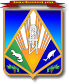 МУНИЦИПАЛЬНОЕ ОБРАЗОВАНИЕХАНТЫ-МАНСИЙСКИЙ РАЙОНХанты-Мансийский автономный округ – ЮграГЛАВА ХАНТЫ-МАНСИЙСКОГО РАЙОНАП О С Т А Н О В Л Е Н И Еот 18.06.2018                                                                                            № 31-пгг. Ханты-МансийскО награжденииВ соответствии с постановлением главы Ханты-Мансийского района 
от 16 августа 2017 года № 30-пг «Об утверждении Положения о присвоении и вручении наград главы Ханты-Мансийского района», на основании протокола комиссии по наградам главы Ханты-Мансийского района 
от 15 июня 2018 года № 8:1. Наградить Благодарностью главы Ханты-Мансийского района 
за высокое профессиональное мастерство и добросовестный труд в системе речного флота на территории Ханты-Мансийского района и в связи 
с празднованием Дня работников морского и речного флота и 20-летия образования акционерного общества «Северречфлот»:Беломоина Сергея Николаевича – капитана-механика теплохода «Бутан»;Шашкова Романа Прокопьевича – механика-старшего сменного капитана теплохода «Линда-Сургут».2. Опубликовать настоящее постановление в газете «Наш район» 
и разместить на официальном сайте администрации Ханты-Мансийского района.3. Контроль за выполнением постановления возложить на заместителя главы Ханты-Мансийского района, курирующего деятельность отдела кадровой работы и муниципальной службы администрации района.Глава Ханты-Мансийского района			                         К.Р.Минулин